REGISTRATION 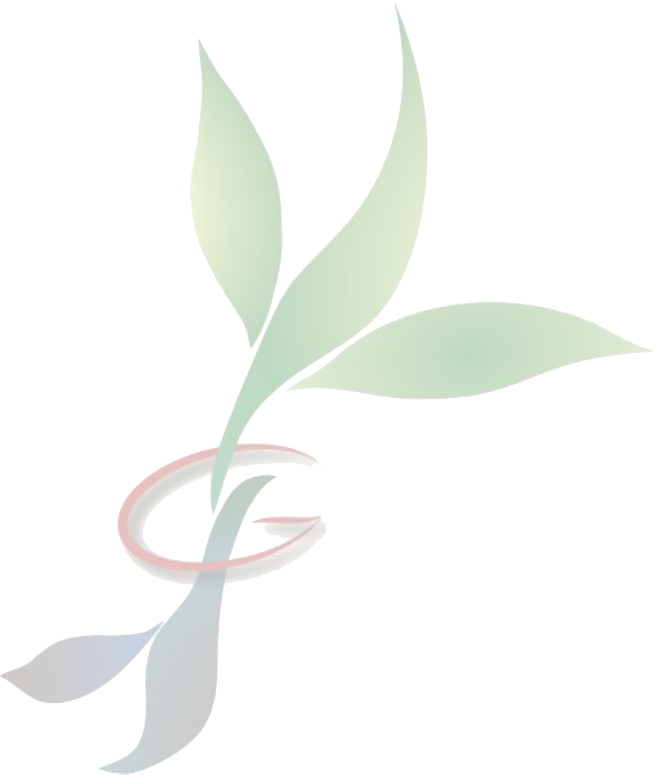 Kindly download and email the completed form to: cost@iptpo.hr*COST participants, invited as eligible to be reimbursed, receive refund of anticipation fee by COST for the 4 meals provided.The local organizer will provide: coffee breaks, lunches, city tour, historic place visit and technical visit.PAYMENT Institute of Agriculture and TourismKarla Huguesa 8, 52450 Porec, CroatiaIBAN: HR5523600001101437581SWIFT: ZABAHR2X (bank: Zagrebačka banka, UniCredit Group) 
Intended use: COST FA1204 AND Name of participant
ID: HR03850982961
Please transfer the 80€ not later than 20 August, 2016. If you have to transfer the money from a Non-Euro country you can pay the 80€ fee cash at the registration desk to save the bank fee.NETWORKINGTECHNICAL VISIT PRESENTATIONTitle of presentation:      Send abstract at the latest 30 June 2016 to: cost@iptpo.hr __________________________________________________________________________________For any kind of questions/assistance please contact: 
Organizing office: 
Dr. Klara Trošt Lesić (klara.trost@iptpo.hr ) and MSc Petra Šekerija (petra@iptpo.hr)Institute of Agriculture and Tourism  
K. Huguesa 8, 52440 Poreč, Croatia 
T: +385 (0)52 408 300 
F: +385 (0)52 431 659 
www.iptpo.hr/costfa1204 First nameFamily nameAffiliation/Institution 
EmailMark OptionATTENDANCE TYPEANTICIPATION FEE*Participant€ 80,00Accompanying person 
First Name:      
Family Name:      € 80,00YESNOCity Tour Pula (19 September)Please confirm attendanceHistoric place visit (20 September)Please confirm attendanceSocial dinner (20 September) Please confirm attendanceYESNOTechnical visit (21 September)Please confirm attendanceOral   Poster   